Отзыв  научного руководителя М.И. Дмитриевой   о ВКР   Людмилы Генадьевны Ярунгиной  по теме:  «ЖЕНСКОЕ ОБРАЗОВАНИЕ В РЕНЕССАНСНОЙ ИТАЛИИ».ВКР Л. Г. Ярунгиной  посвящена исследованию весьма интересной и актуальной  для  современной исторической науки темы - женскому образованию  в Италии в период раннего Возрождения (XIV-XV вв.). Хотелось бы отметить важность подобного выбора и лично для автора (Людмила работает учительницей в школе). Для решения задач исследования   дипломантка выбирает  новый  ракурс:  она анализирует взгляды  на женское образование и образованность  современников - представителей разных социальных слоев и интеллектуальных  течений  эпохи раннего Ренессанса: купцов- писателей, авторов  городских новелл,  представителей отдельных течений  гуманистической мысли  XV в.,   а также  -   женщин-гуманисток.  Работа  Л.Г. Ярунгиной нацелена на выявление  и анализ  представлений   современников о женском воспитании и образовании в Италии XIV–XVвв. Исследование состоит из введения, заключения и трех глав. Структура работы соответствует решению поставленных в ней задач: в 1 главе   рассматриваются взгляды представителей  городской литературы раннего Возрождения, во 2 главе - основные тенденции  во взглядах на женское образование   в гуманистической среде  XV  в.,  в 3-ей – анализируются  взгляды  самих женщин – гуманисток  на проблемы женского образования.  Автор правильно определяет объект и предмет своего исследования, а также общие принципы своего исследования.В заключении Л. Г. Ярунгина  приходит к важным выводам относительно продолжения существования «патриархальной» традиции и, в то же время, наличия положительных сдвигов в общей ситуации с женским образованием в Италии эпохи раннего Возрождения, свидетельством которых становятся судьбы и труды первых женщин-гуманисток. Так, один из выводов автора о  том, что «идеальным» условием для научной деятельности женщины было ее вдовство (несколько шокирующий на первый взгляд), вполне согласуется с общей тенденцией в положении женщин в этот период. Действительно, статус вдовы зачастую приводил к эмансипации женщины, приобретению ею  части мужских прав. В качестве примера можно привести судьбу представительницы флорентийского патрициата  XV в. Алессандры Строцци (вошедшей в историю, благодаря письмам к сыновьям),  самостоятельно занимавшейся  после смерти мужа не только финансовыми делами своей семьи, но и ее  матримониальной политикой. Выводы автора доказывают, что данная работа является ярким и самостоятельным научным исследованием.ВКР Л. Г. Ярунгиной содержит все необходимые элементы научного исследования, отличается научной новизной, соответствует всем требованиям, предъявляемым к подобным трудам  и заслуживает самой высокой  оценки.29.05.2020.	Кандидат исторических наук, доцентдоцент кафедры истории средних вековМ. И. Дмитриева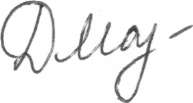 